Deskripsi Singkat : Berisi mengenai pembuatan atau perancangan Huruf. Perancangan huruf dalam MK Desain Tipografi ini mempelajari tentang prinsip membuat huruf dengan esensi dasar elemen bentuk-bentuk ikonik yang berlatar belakang budaya nusantara. Proses perancangan huruf ini menggunakan metode tipologis. Perancangan huruf nusantara modern mewakili daerah (destination) yang terdapat di nusantara (missal; huruf aceh, huruf sumatra barat, huruf betawi, huruf jawa, huruf papua, huruf bali, dan lain sebagainya). Implementasi huruf baru ini dapat diinstall pada operating system WINDOW dan MACINTOSH. Hasil aplikasi kemudian digunakan untuk kepentingan Brand Destination daerah-daerah di nusantara.Unsur Capaian Pembelajaran : Mahasiswa dapat menguasai proses pembuatan/perancangan huruf/ tipografi nusantara modern dan dapat diaplikasikan pada semua media, baik media cetak dan media digital. Komponen Penilaian : Kemampuan mengolah data, membuat huruf, menciptakan karakter huruf serta mengaplikasikan huruf pada desain dan media.Kriteria Penilaian : Kemampuan mengolah data, membuat sketsa huruf, teknik dan aplikasi.Daftar Referensi : 1. Sihombing, Danton, ‘Tipografi dalam desain grafis’, Penerbit PT Gramedia Pustaka Utama, Jakarta, 2003.2. Graig, James, 1980, ‘Designing with Type’, Priman Publishing, London3. Perfect, Christoper, 1992, ‘The Complete Typographer’, Rockport Publisher, Massachusettes.4. Adi Kusrianto, Tipografi Komputer Untuk Desain Grafis, Penerbit Andi, Yogyakarta, 20045. Sulasmi Darmaprawira WA,Warna Teori dan Kreativitas Penggunaannya,Penerbit ITB,Bandung, 20026. Wucius Wong, Beberapa Asas Merancang Dwimatra, Penerbit ITB, Bandung, 1999RENCANA PEMBELAJARAN SEMESTER (RPS)Bobot UTS 20% & UAS 35%DESKRIPSI TUGAS RUBRIK PENILAIAN(Keterangan: format umum adalah yang di bawah ini, namun Prodi dapat membuat format tersendiri, sesuai dengan penilaian yang akan dibuat. Misalnya untuk penilaian presentasi atau penilaian praktek memiliki rubrik yang berbeda, jadi bisa lebih dari 1 rubrik untuk setiap mata kuliah)PENUTUPRencana Pembelajaran Semester (RPS) ini berlaku mulai tanggal 1Juli 2017, untuk mahasiswa UPJ Tahun Akademik 2017/ 2018  dan seterusnya. RPS ini dievaluasi secara berkala setiap semester dan akan dilakukan perbaikan jika dalam penerapannya masih diperlukan penyempurnaan.STATUS DOKUMEN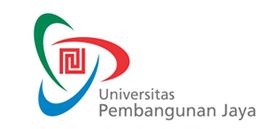 RENCANA PEMBELAJARAN SEMESTERF-0653F-0653RENCANA PEMBELAJARAN SEMESTERIssue/Revisi: A0RENCANA PEMBELAJARAN SEMESTERTanggal Berlaku: …RENCANA PEMBELAJARAN SEMESTERUntuk Tahun Akademik: 2017/2018RENCANA PEMBELAJARAN SEMESTERMasa Berlaku: 4 (empat) tahunRENCANA PEMBELAJARAN SEMESTERJml Halaman: Xx halamanMata Kuliah: DESAIN TIPOGRAFI (FONTOGRAPHY DESIGN) Kode MK: DKV 417Program Studi: DKVPenyusun: Ratno Suprapto, M.Ds.Sks: 3Kelompok Mata Kuliah: MKKMingguKemampuan Akhir yang DiharapkanBahan Kajian(Materi Ajar)Bentuk PembelajaranKriteria/Indikator PenilaianBobot NilaiStandar Kompetensi Profesi1-2Mampu memahami prinsip dasar, sejarah dan anatomi Tipografi Image & visual, videodiskusi & praktikaMampu menguasai prinsip dasar, sejarah dan anatomi Tipografi 5%kompetensi Khusus3-5Mampu memahami dan menguasai prinsip-prinsip perancangan huruf. Image & visual, videodiskusi & praktikaMampu memahami prinsip membuat huruf 10%kompetensi  khusus6-7Mampu memahami dan menguasai prinsip metode pembuatan huruf dan tipologis bentuk dan ikon.Image & visual, videodiskusi & praktikaMampu menguasai prisip dan metode pembuatan huruf.10 %kompetensi khusus8-10Mampu memahami dan menguasai prinsip membuat thumbnail huruf.Image & visual, videodiskusi & praktikaMampu merancang huruf dengan proses sketsa dan thumbnail.10%kompetensi khusus11-12Mampu memahami dan menguasai prinsip mengaplikasikan software untuk merancang hurufImage & visual, videodiskusi & praktikaMampu merancang dan menggunakan 10 %kompetensi khusus13-14Mampu memahami dan menguasai prinsip mengaplikasikan huruf pada media. Image & visual, videodiskusi & praktikaMampu mengaplikasikan tipografi pada perancangan media promosi.15 %kompetensi khususMata Kuliah:  DESAIN KOMUNIKASI VISUAL PENCITRAAN (BRANDING)Kode MK: VCD 401Minggu ke:  3, 7, 10, 12Tugas ke: 1-4Tujuan Tugas:Mahasiswa mampu merancang identitas visual merek dan strategi visual branding.Uraian Tugas:Membuat anatomi hurufMembuat sketsa huruf Mengolah dan menyatukan huruf dengan gambar/objekMengolah dan mengaplikasikan huruf pada mediaKriteria Penilaian:Kemampuan mengolah data, membuat sketsa huruf, teknik dan aplikasi.Jenjang/GradeAngka/SkorDeskripsi/Indikator KerjaA             A- 90 - 100 80 - 89 Mampu menyelesaikan tugas dengan baik melebihi target capaian disertai proses lengkapB+ B            B -75 - 7970 - 7465 - 69Menyelesaikan tugas dengan baik sesuai target capaianC+C             C- 60 - 64 55 - 59 50 - 54Menyelesaikan tugas dibawah standar target capaian             D 30 - 49Menyerahkan tugas melewati batas waktu, tidak memenuhi standar minimal capaian                  E0Tidak mengerjakan tugas atau mengikuti ujian tertulis maupun praktikaProsesPenanggung JawabPenanggung JawabTanggalProsesNamaTandatanganTanggalPerumusanRatno Suprapto, M.Ds.Dosen Penyusun/PengampuPemeriksaan & PersetujuanDrs. Deden Maulana, M.Ds.Ketua ProdiPenetapanProf. Emirhadi SugandaWakil Rektor